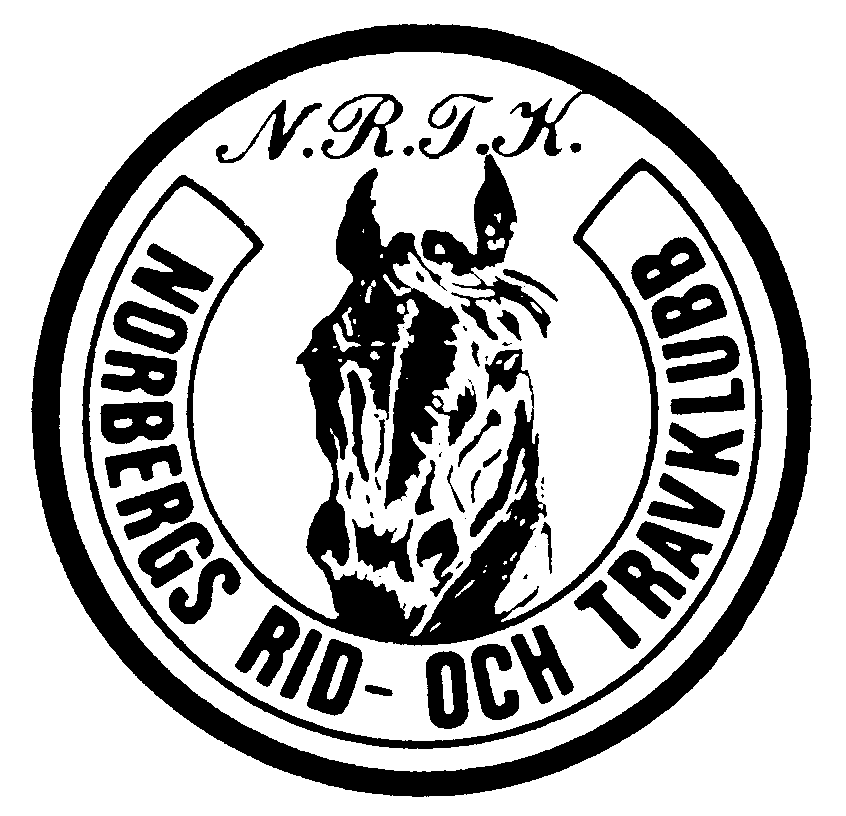 Tävlingar på Mimerbanan – NorbergTorsdag 11 juli 2019PROVA PÅ – Monté	GÅR UTOM TÄVLANFör ryttare som ej innehar licens	Varmblodiga hästarHästens namn	Distans		Använd tid	Kmtid	RyttareFirst Gucci	1640			i.t g	Ida LundgrenCape Farewell	1640			i.t g	Anna UtterCoco Sid	1640			i.t	Marie JohanssonStruken: Marco M.